CHOOSING A PreSIPS2 DATA COORDINATOREach PreSIPS2 practice team should select a Data Coordinator to serve for the duration of the project.  This person will be responsible for entering their team’s data in the Academy’s Quality Improvement Data Aggregator (QIDA).  QIDA training will be provided by each Chapter’s project manager prior to the start of data collection.    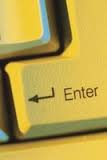 Here are a few important considerations to keep in mind when selecting your team’s Data Coordinator, The Data Coordinator should be the person on your PreSIPS2 core team most familiar with the practice's data (e.g., electronic medical record or paper charts). It is helpful, but not required, for the Data Coordinator to have some data entry experience (again, training will be provided!)The Data Coordinator is responsible for meeting data submission deadlines, and serving as the team’s primary contact for any data questions from PreSIPS2 leadership or staff.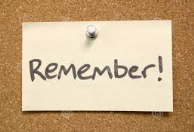 